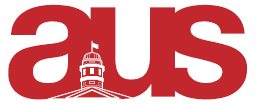 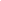 Report of the Vice President Internal Items:  Reminder:2 weeks for room bookings6 weeks for liquor permitsMarch is very booked up for room bookings (esp. ARTS 160)Please use the room booking form on our website (NOT the google form)Allocating offices (we should have 3 rooms available)Lounge booking system should be fixed shortlyAUSEC: Doing Commissioner interviews this week and next week FEARC:Interviews are underwayCommittee should be formed late next weekRespectfully Submitted,Billy KawasakiVice-President Internal